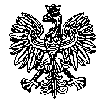 KOMENDA  WOJEWÓDZKA  POLICJIz siedzibą w RadomiuSekcja Zamówień Publicznych	ul. 11 Listopada 37/59,      26-600 Radomtel. 47 701 31 03		tel. 47 701 2263   Radom, dnia 12.07.2024r.ZP – 2042 /24							              Egz. poj.								         WYKONAWCYInformacja z wyjaśnieniami i zmianą treści SWZ nr 2Przedmiot zamówienia: Dzierżawa elementów infrastruktury telekomunikacyjnej oraz najmu urządzeń telekomunikacyjnych   niezbędnych dla sprawnego funkcjonowania jednostek organizacyjnych  Policji podległych KWP zs. w Radomiu (dzierżawa cyfrowych i analogowych łączy telekomunikacyjnych)                      Nr spr. 31/24 Zamawiający - Komenda Wojewódzka Policji z siedzibą w Radomiu, działając na podstawie art. 135 ust. 2 ustawy z dnia 11 września 2019 r. Prawo zamówień publicznych (t.j. Dz. U z 2023 r., poz. 1605 z późn. zm.) udziela wyjaśnień na pytania jakie  wpłynęły od Wykonawcy oraz dokonuje zmiany treści SWZ:Pytanie 1 1. Czy Zamawiający dopuszcza wykreślenie § 4 ust. 1 zdanie drugie projektu umowy, przewidującegouprawnienie Zamawiającego do wypowiedzenia umowy z zachowaniem 3 miesięcznego okresuwypowiedzenia?Umowa zawierana jest na czas oznaczony, a Wykonawca kalkuluje swoją ofertę przy uwzględnieniuwolumenu usług i ustalonego okresu ich świadczenia. Przyznanie Zamawiającemu uprawnienia dowypowiedzenia umowy niezależnie od przyczyny, nie koresponduje z istotą umowy zawartej na czasoznaczony i stanowi dla Wykonawcy istotne ryzyko, które powinno być uwzględnione na etapieopracowywania oferty.Odpowiedź  na pytanie 1:Zamawiający podtrzymuje zapis § 4 ust. 1 projektu umowy dotyczący wypowiedzenia umowy 
z zachowaniem 3 miesięcznego okresu wypowiedzenia, jednocześnie zmienia projekt umowy dodając uzasadnienie przyczyny wypowiedzenia w zdaniu drugim § 4 ust. :„Zamawiający może wypowiedzieć umowę przed upływem okresu jej realizacji o którym mowa 
w zdaniu poprzednim w każdym czasie z zachowaniem trzymiesięcznego okresu wypowiedzenia 
w przypadku powzięcia informacji o zmianie przez Komendę Główną Policji zasad dzierżawy łączy teleinformatycznych dla wszystkich jednostek Policji garnizonu mazowieckiego”.W związku z powyższym Zamawiający  zmienia  zapis w § 4 ust. 1 projektu umowybyło:                   § 4                                           Realizacja przedmiotu umowyPrzedmiot umowy będzie realizowany od dnia 02.10.2024 r. przez okres 24 m-cy. Zamawiający może wypowiedzieć umowę przed upływem okresu jej realizacji o którym mowa w zdaniu poprzednim w każdym czasie z zachowaniem trzymiesięcznego okresu wypowiedzenia.jest:                                                            § 4                                            Realizacja przedmiotu umowyPrzedmiot umowy będzie realizowany od dnia 02.10.2024 r. przez okres 24 m-cy. Zamawiający może wypowiedzieć umowę przed upływem okresu jej realizacji o którym mowa 
w zdaniu poprzednim w każdym czasie z zachowaniem trzymiesięcznego okresu wypowiedzenia w przypadku powzięcia informacji o zmianie przez Komendę Główną Policji zasad dzierżawy łączy teleinformatycznych dla wszystkich jednostek Policji garnizonu mazowieckiegoPytanie 2Czy Zamawiający mógłby zweryfikować poprawność odesłania zawartego w § 6 ust. 11 projektuumowy odesłania do § 8 ust. 2 pkt 6?Odpowiedź  na pytanie 2Zamawiający po zweryfikowaniu zmienia zapis projektu umowy w aspekcie odesłania w § 6 ust. 11 projektu umowy z odesłania do § 8 ust. 2 pkt 6 na odesłanie do § 8 ust. 2 pkt 5.W związku z powyższym Zamawiający  zmienia  zapis w § 4 ust. 1 projektu umowybyło:                                                             § 6                                             Zobowiązania WykonawcyW przypadku niewypełnienia obowiązku zatrudnienia osób na podstawie umowy o pracę, Zamawiający naliczy Wykonawcy karę, o której mowa w § 8 ust. 2 pkt 6 umowy oraz może wypowiedzieć umowę i naliczyć karę, o której mowa w § 8 ust. 2 pkt 6 umowy. jest:     § 6Zobowiązania WykonawcyW przypadku niewypełnienia obowiązku zatrudnienia osób na podstawie umowy o pracę, Zamawiający naliczy Wykonawcy karę, o której mowa w § 8 ust. 2 pkt 5 umowy oraz może wypowiedzieć umowę i naliczyć karę, o której mowa w § 8 ust. 2 pkt 5  umowy. Pytanie 3 W odniesieniu do § 10 ust. 1 pkt 1 i ust. 2 projektu umowy, czy Zamawiający mógłby zdefiniowaćwolumen usług/łączy których może dotyczyć likwidacja? Powyższe jest uzasadnione w kontekściemożliwości odpowiedniego skalkulowania oferty oraz w kontekście regulacji art. 433 pkt 4 ustawy Prawo zamówień publicznych.Odpowiedź  na pytanie 3Zamawiający wskazuje, że zapisy § 10 wzoru umowy wynikają z charakteru funkcjonowania terenowych jednostek Policji, tzn. istnieje możliwość zmiany lokalizacji jednostki Policji, a co za tym idzie konieczne jest zakończenie łącza (przeniesienie łącza) w danej relacji w granicach administracyjnych miejscowości. Zatem jako zdarzenie przyszłe niepewne brak jest możliwości doprecyzowania ilości zmian lokalizacji (przeniesienia łącza).Zamawiający nadmienia, że w trakcie trwania dotychczasowych umów zawartych na okres 36 miesięcy miało miejsce około 5 % zmian lokalizacji (przeniesienia łączy) ogólnej liczby łącz internetowych. Powyższe praktyczne dane obalają stawianą w pytaniu tezę o nierentowności prowadzonego projektu 
w przypadku zmian lokalizacji łącz. Zamawiający wyjaśnia, że podtrzymuje zapisy § 10 ust. 1 pkt 1 oraz ust. 2 wzoru umowy.Pytanie 4W związku z zamieszczeniem w projekcie umowy § 13, który de facto stanowi obowiązek informacyjny Zamawiającego (jako realizacja przepisów RODO), Wykonawca wnosi aby w umowie uregulować także kwestię wzajemnego udostępniania pomiędzy Stronami danych osobowych ich personelu (zaangażowanego w zawarcie i realizację umowy) - zgodnie z zasadą rozliczalności wyrażoną w RODO. Tym samym Wykonawca wnosi, aby do umowy dodać postanowienia o poniższej treści, które mogą zostać zmienione poprzez dostosowanie ich do faktycznych relacji pomiędzy Stronami:Poniżej propozycja zapisów. Wykonawca wnosi o dopisanie:1) W celu wykonania Umowy, Strony wzajemnie udostępniają sobie dane swoichpracowników i współpracowników zaangażowanych w wykonywanie Umowy w celuumożliwienia utrzymywania bieżącego kontaktu przy wykonywaniu Umowy, a także – wzależności od specyfiki współpracy - umożliwienia dostępu fizycznego do nieruchomościdrugiej Strony lub dostępu do systemów teleinformatycznych drugiej Strony.2) W celu zawarcia i wykonywania Umowy, Strony wzajemnie udostępniają sobie daneosobowe osób reprezentujących Strony, w tym pełnomocników lub członków organów wcelu umożliwienia kontaktu między Stronami jak i weryfikacji umocowania przedstawicieliStron.3) Wskutek wzajemnego udostępnienia danych osobowych osób wskazanych w ppkt1) oraz 2) powyżej, Strony stają się niezależnymi administratorami udostępnionych imdanych. Każda ze Stron jako administrator udostępnionych jej danych osobowychsamodzielnie decyduje o celach i środkach przetwarzania udostępnionych jej danychosobowych, w granicach obowiązującego prawa i ponosi za to odpowiedzialność.4) Strony wzajemnie przekażą swoim pracownikom i współpracownikom treść określonychprzez drugą Stronę Informacji o danych osobowych dotyczącej pracowników iwspółpracowników drugiej Strony, przed udostępnieniem ich danych osobowych drugiejStronie, udokumentują to przekazanie, a także będą przechowywały dokumentacjęprzekazania w sposób zapewniający jej dostępność oraz integralność przez czas trwaniaUmowy, a także 5 lat dłużej.5) Jeśli Koordynator Umowy Strony nie wskaże inaczej w formie pisemnej, elektronicznejlub e-mailowej, druga Strona, w wykonaniu obowiązku z ppkt 4), powinna użyć treściInformacji o danych osobowych dotyczącej pracowników i współpracowników drugiejStrony, dostępnej na stronie www.______________________(wersja Wykonawcy),www.__________ (wersja Zamawiającego).Odpowiedź  na pytanie 4 pkt 1, 2, 3, 4 i 5:Zamawiający wyjaśnia, że informacje o zasadach przetwarzania danych osobowych są zawarte w treści wzoru umowy w § 12 i § 13 i jednocześnie informuje, iż podtrzymuje ich treść.Pytanie 5 Wykonawca wnosi, aby w Umowie wskazać, że treść obowiązku informacyjnego Wykonawcydostępna jest na stronie www…………….. bądź w załącznikach do umowy (Wykonawca dostarczy jego treść na etapie zawierania umowy).Odpowiedź  na pytanie 5:Zamawiający wyjaśnia, że podtrzymuje zapisy § 13 wzoru umowy odnośnie obowiązku informacyjnego.Pytanie 6Wykonawca wnosi, aby na zasadzie wzajemności zapisy o „poufności” § 12 miały charakter dwustronnie zobowiązujący, z uwzględnieniem przedmiotu umowy i adekwatnie do roli Stron, 
w związku z czym wnosimy o jego odpowiednią modyfikację.Odpowiedź na pytanie 6:Zamawiający wyjaśnia, że podtrzymuje zapisy § 12 wzoru umowy dotyczące poufności. Pytanie 7Dotyczy Załącznika nr 10, „OPIS PRZEDMIOTU ZAMÓWIENIA” do Nr wew. postęp.31/24, pkt. 9.4 „Dodatkowe, niezbędne urządzenia do prawidłowego działania łącza internetowego dostarcza Wykonawca.”. Prosimy o doprecyzowanie jakich urządzeń wymaga Zamawiający, a przede wszystkim czy Zamawiający dysponuje urządzeniem zapewniający wymagany routing, które przeznaczy dla tego łącza?Odpowiedź  na pytanie 7:Zamawiający wymaga urządzenia końcowego zapewniającego styk „miedziany” 1000Base-T oraz dysponuje urządzeniem zapewniającym wymagany routing i przeznaczy je na potrzeby tego łącza.Pytanie 8W odniesieniu do punktu 3, podpunktu b dokumentu OPZ, który mówi o konieczności zapewnienia redundancji w lokalizacjach typu wielopunkt, prosimy o doprecyzowanie następujących kwestii:  Czy urządzenia redundancyjne mają być dostarczone i zainstalowane przez wykonawcę jako nowo postawione urządzenia, czy też Zamawiający zapewni swoje urządzenia, a od wykonawcy oczekuje się jedynie dostarczenia łącza? Odpowiedź  na pytanie 8Zamawiający wyjaśnia, że posiada routery redundancyjne. Od Wykonawcy oczekuje się dostarczenia zapasowego łącza 802.1Q korzystającego z odrębnych par światłowodowych. Pytanie 9 Czy istnieją szczegółowe wymagania techniczne i funkcjonalne dotyczące urządzeń redundancyjnych, które wykonawca musi spełnić? Jeśli tak, prosimy o ich podanie. Odpowiedź  na pytanie 9Nie istnieją szczegółowe wymagania techniczne i funkcjonalne dotyczące urządzeń redundancyjnych. Redundancję mają stanowić zapasowe routery Zamawiającego oraz drugie cały czas aktywne łącze zestawione przez Wykonawcę, które będzie przenosić cały ruch sieciowy w przypadku awarii pierwszego.Pytanie 10Czy istnieją szczegółowe wymagania SLA dotyczące serwisu i naprawy urządzeń 
w lokalizacjach typu wielopunkt? Odpowiedź na pytanie 10Nie ma szczegółowych wymagań SLA dla lokalizacji wielopunkt.
Pytanie 11 Czy wykonawca będzie odpowiedzialny za konfigurację i integrację urządzeń redundancyjnych 
z istniejącą infrastrukturą Zamawiającego? Jeśli tak, prosimy o szczegóły dotyczące wymaganych działań. Odpowiedź  na pytanie 11Zamawiający wyjaśnia, że routery redundancyjne, które posiada będą przez niego konfigurowane. 
Od Wykonawcy oczekuje się integracji łącza redundantnego z urządzeniami tupu router Zamawiającego tak samo jak w przypadku łącza podstawowego. Integracja łącza podstawowego 
i redundantnego odbędzie się w porozumieniu z Administratorami sieci OST 112 z Komendy Głównej Policji.Pytanie 12W odniesieniu do punktu 9, podpunktu 1 i 4 dokumentu OPZ, prosimy o doprecyzowanie następujących kwestii: Czy urządzenia niezbędne do prawidłowego działania łącza internetowego muszą być firmy Cisco? Odpowiedź  na pytanie 12Zamawiający informuje, że nie ma wymagań odnośnie producenta urządzeń niezbędnych do prawidłowego działania łącza internetowego. Pytanie 13Czy istnieją szczegółowe wymagania SLA dotyczące serwisu i naprawy? Odpowiedź na pytanie 13Zamawiający informuje, że wymagania SLA dla serwisu i naprawy opisane jest w punkcie 10 OPZ.Pytanie 14 W załączniku nr 1.3 "Cennik ofertowy, zadanie 1.3" nie ma miejsca na wpisanie opłaty miesięcznej za dostęp do internetu w lokalizacji KWP Radom. Czy mogliby Państwo wyjaśnić, jak należy uwzględnić tę opłatę w ofercie? Czy planowane jest dostarczenie uaktualnionego załącznika cennikowego, który będzie zawierał tę pozycję?Odpowiedź na pytanie 14Zamawiający wyjaśnia, że nie żąda wpisania w cenniku ofertowym dla zadania nr 3 opłaty miesięcznej za dostęp do internetu dla całej KWP z siedzibą w Radomiu, natomiast wymaga wyłącznie wskazania cen jednostkowych dla poszczególnych lokalizacji KWP zgodnie z tabelą określającą  lokalizacje.Zamawiający podtrzymuje zapisy cennika ofertowego dla zadania nr 3.Dokonane zmiany i wyjaśnienia, aktualna umowa oraz ogłoszenie o zmianie ogłoszenia  zostały  zamieszczone na stronie prowadzonego postępowania pod adresem https://platformazakupowa.pl/pn/kwp_radom na której zamieszczono SWZ.Udzielone odpowiedzi, wyjaśnienia oraz zmiany treści SWZ są wiążące dla wszystkich wykonawców.Zamawiający  informuje, że przedłużył termin składania ofert na  26.07.2024 r. godz. 11:00 oraz termin otwarcia ofert na 26.07.2024 r. godz. 11:00Pozostałe zapisy SWZ  pozostają bez zmian. Z poważaniemKIEROWNIK                                                                                                                                                                                                            	 	 Sekcji Zamówień Publicznych                                                                                         	  	  KWP z siedzibą w Radomiu                                                                                         	      / - / Justyna KowalskaWyk. 1egz.Wyjaśnienia i zmiana treści SWZ przesłano za pośrednictwem  platformy  zakupowej Open Nexus,  www.platformazaqkupowa.pl/pn/kwp_radom w dniu  12.07.2024r.Opr. A.S